Herbstblatt Vorlage 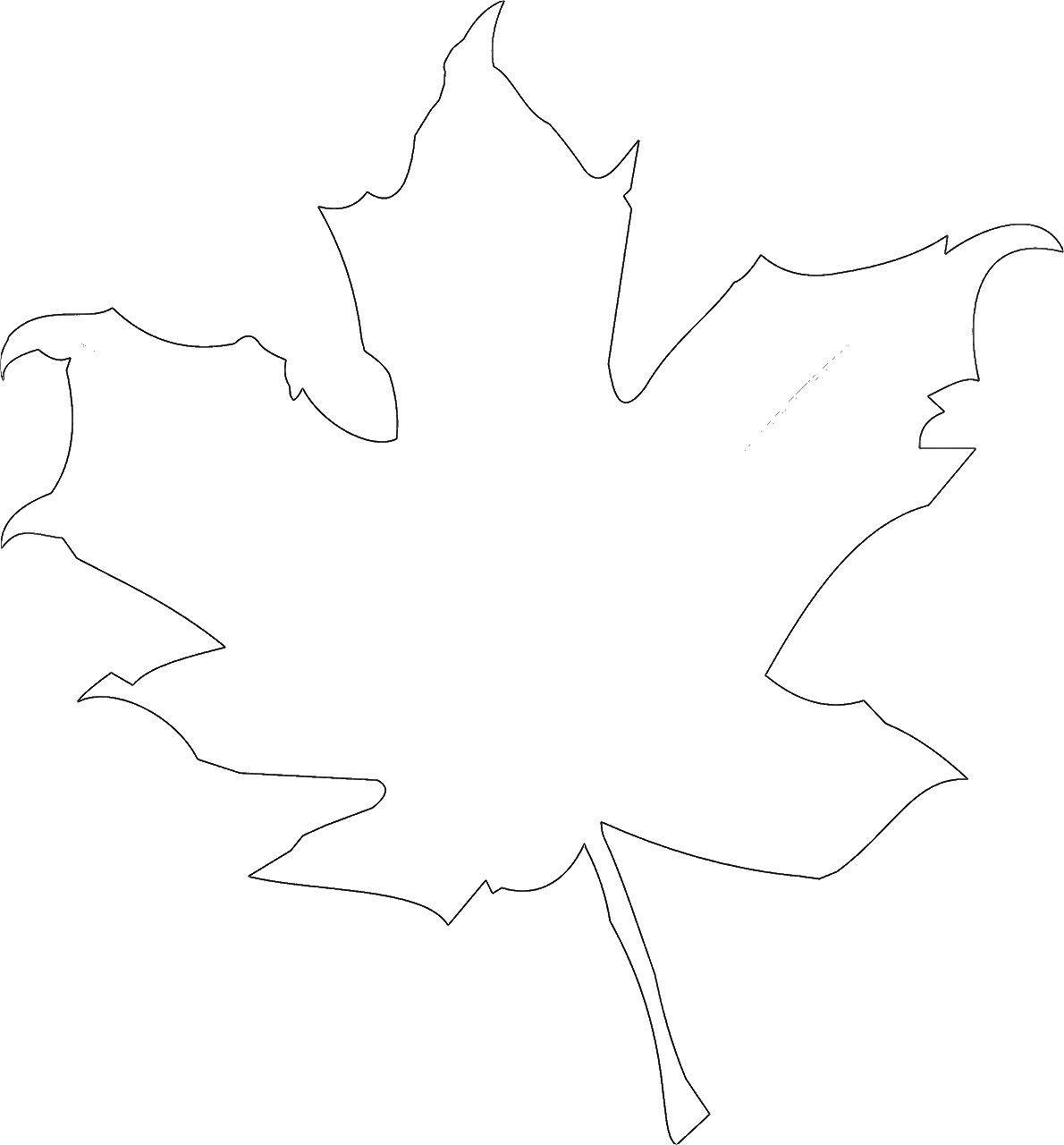 Grösse des Herbstblatt kann frei verändert werden. Mit der Maus auf Grafik klicken und an den Eckpunkten vergrössern oder verkleinernhttps://Vorla.ch